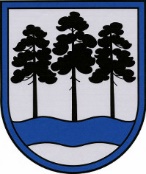 OGRES  NOVADA  PAŠVALDĪBAReģ.Nr.90000024455, Brīvības iela 33, Ogre, Ogres nov., LV-5001tālrunis 65071160, fakss 65071161, e-pasts: ogredome@ogresnovads.lv, www.ogresnovads.lv PAŠVALDĪBAS DOMES  SĒDES  PROTOKOLA  IZRAKSTS35.§Par sadarbību ar Valsts un ugunsdzēsības un glābšanas dienestu2018.gada 14.decembrī Ogres novada pašvaldībā saņemts Valsts ugunsdzēsības un glābšanas dienesta (turpmāk – VUGD) Rīgas reģiona pārvaldes Ogres daļas 2018.gada 12.decembra iesniegums (reģ. Nr.2-4.1/6831), kurā lūgts rasts iespēju VUGD Rīgas reģiona pārvaldes Ogres daļas amatpersonām apmeklēt Ogres baseinu.Ugunsdrošības un ugunsdzēsības likuma 7.panta 3.punkts nosaka, ka viens no pašvaldību uzdevumiem ugunsdrošības un ugunsdzēsības jomā ir atbalstīt Valsts ugunsdzēsības un glābšanas dienesta un Valsts meža dienesta darbību pašvaldības teritorijā, nodrošināt ugunsgrēku dzēšanai nepieciešamā ūdens izmantošanu bez maksas, kā arī atbilstoši iespējām sniegt materiālu un tehnisku palīdzību. Savukārt 22.panta otrā daļa nosaka, ka Valsts ugunsdzēsības un glābšanas dienests, pildot tai noteiktās funkcijas, sadarbojas ar valsts un pašvaldību institūcijām, nevalstiskajām organizācijām, komercsabiedrībām, kā arī iedzīvotājiem.Valsts pārvaldes iekārtas likuma 54.panta pirmā daļa nosaka, ka iestādes sadarbojas, lai veiktu savas funkcijas un uzdevumus. Savukārt piektā daļa nosaka, ka Publiskas personas sadarbojoties var slēgt sadarbības līgumu (61.pants - Publiskas personas sadarbības līgumu slēdz, lai panāktu vismaz vienas līdzējas — publiskas personas kompetencē ietilpstoša pārvaldes uzdevuma efektīvāku veikšanu. (pirmā daļa).Pamatojoties uz Ministru kabineta 2010.gada 27.aprīļa noteikumu Nr.398 “Valsts un ugunsdrošības un glābšanas dienesta nolikums”:- 1.punktu Valsts ugunsdzēsības un glābšanas dienests (turpmāk – dienests) ir iekšlietu ministra pārraudzībā esoša tiešās pārvaldes iestāde;- 3.punktu Dienestam ir šādas funkcijas:3.1. īstenot valsts politiku ugunsdrošības, ugunsdzēsības, civilās aizsardzības un vienotā ārkārtas palīdzības izsaukumu numura "112" darbības jomā;3.2. uzraudzīt normatīvajos aktos noteikto ugunsdrošības un civilās aizsardzības prasību ievērošanu;3.3. veikt ugunsdzēsības un glābšanas darbus;3.4. koordinēt iestāžu, organizāciju, komercsabiedrību un pašvaldību izveidoto ugunsdrošības, ugunsdzēsības un glābšanas dienestu un brīvprātīgo ugunsdzēsēju organizāciju darbību, kas saistīta ar ugunsdrošību un ugunsdzēsību.;	- 4.punktu, lai nodrošinātu funkciju izpildi, dienestam ir šādi uzdevumi:4.1. apzināt ugunsdrošības stāvokli Latvijā un iespējamos apdraudējumus un, pamatojoties uz to analīzi, sniegt valsts un pašvaldību iestādēm, kā arī citām personām priekšlikumus par situācijas uzlabošanu ugunsdrošības un civilās aizsardzības jomā;4.2. organizēt un veikt prevencijas pasākumus valsts ugunsdrošības un civilās aizsardzības jomā;4.3. piedalīties rūpniecisko avāriju riska novērtēšanai un samazināšanai veikto pasākumu izvērtēšanā;4.4. vadīt un veikt ugunsgrēku dzēšanu;4.5. vadīt un veikt glābšanas darbus:4.5.1. dzēšot ugunsgrēkus;4.5.2. pēc ceļu satiksmes negadījumiem;4.5.3. iekšējos ūdeņos;4.5.4. atbilstoši dienesta tehniskajam nodrošinājumam un iespējām – zemūdens meklēšanas un citus glābšanas darbus;4.6. sadarbībā ar citām institūcijām veikt neatliekamos reaģēšanas un seku likvidēšanas pasākumus atbilstoši normatīvajos aktos noteiktajām radiācijas drošības un kodoldrošības prasībām;4.7. sadarbībā ar citām institūcijām veikt un vadīt neatliekamos avāriju seku likvidēšanas pasākumus;4.8. sniegt iespējamo palīdzību fiziskām personām ugunsgrēka vai avārijas gadījumā;4.9. nodrošināt vienotā ārkārtas palīdzības izsaukumu numura "112" zvanu saņemšanu, apstrādi un, ja nepieciešams, to pāradresēšanu citiem operatīvajiem dienestiem;4.10. atbilstoši kompetencei organizēt un īstenot civilās aizsardzības pasākumus;4.11. atbilstoši kompetencei izstrādāt ugunsdrošību, ugunsdzēsību, glābšanu un civilo aizsardzību reglamentējošo normatīvo aktu projektus, kā arī piedalīties atzinumu sagatavošanā par normatīvo aktu projektiem, kurus izstrādā citas institūcijas;4.12. apmācīt ugunsdrošības, ugunsdzēsības un glābšanas darbos, kā arī civilās aizsardzības pasākumos iesaistāmās personas un organizēt to darbību;4.13. informēt sabiedrību ugunsdrošības un civilās aizsardzības jomā;4.14. vākt, saglabāt un popularizēt sabiedrībā ar Latvijas ugunsdzēsības vēsturi un mūsdienām saistītās vērtības, kā arī sekmēt to izmantošanu sabiedrības izglītošanai;4.15. veikt citus normatīvajos aktos noteiktos uzdevumus.	Iekšlietu ministrijas sistēmas iestāžu un Ieslodzījuma vietu pārvaldes amatpersonu ar speciālajām dienesta pakāpēm dienesta gaitas likuma 4.panta 2.punkts nosaka, ka Dienestā var atrasties persona: kuras fiziskā sagatavotība atbilst Ministru kabineta noteiktajām prasībām. Ministru kabineta 2013.gada 28.maija noteikumi Nr.288 “Fiziskās sagatavotības prasības Iekšlietu ministrijas sistēmas iestāžu un Ieslodzījuma vietu pārvaldes amatpersonām ar speciālajām dienesta pakāpēm” nosaka fiziskās sagatavotības prasības Iekšlietu ministrijas sistēmas iestāžu un Ieslodzījuma vietu pārvaldes amatpersonām ar speciālajām dienesta pakāpēm, piemēram, 100 metru skrējiens vai 10 x 10 metru atspoles skrējiens, roku saliekšana un iztaisnošana balstā guļus, ķermeņa augšdaļas pacelšana un nolaišana, 1000 metru kross.Peldēšana ir visaptverošākā sportiskā nodarbošanās, jo vienlaicīgi tiek nodarbināta visa muskuļu sistēma. Baseina apmeklējums ir alternatīva ierastajam treniņam trenažieru zālē. Cilvēkiem, kas aktīvi nodarbojas ar sportu, peldēšana palīdz atslābināt organismu un nostiprināt veselību pēc nopietnām fiziskām slodzēm. 	Ogres novada pašvaldības aģentūras “Ogres komunikācijas” struktūrvienība “Neptūns” peldbaseins atrodas Meža prospektā 9, Ogrē. Izvērtējot Ogres novada pašvaldības finansiālās un tehniskās iespējas un pamatojoties uz likuma „Par pašvaldībām” 21.panta pirmās daļas 27.punktu, Ugunsdrošības un ugunsdzēsības likuma 7.panta 3.punktu, Valsts pārvaldes iekārtas likuma 54.panta pirmo un piekto daļu, 61.panta ceturto daļu,balsojot: PAR – 13 balsis (E.Helmanis, G.Sīviņš, S. Kirhnere, M.Siliņš, Dz.Žindiga, Dz.Mozule, D.Širovs, A.Mangulis, J.Laptevs, M.Leja, J.Iklāvs, J.Latišs, E.Bartkevičs), PRET – nav, ATTURAS – nav,Ogres novada pašvaldības dome NOLEMJ:Slēgt sadarbības līgumu ar Valsts ugunsdzēsības un glābšanas dienestu par atbalstu Valsts ugunsdzēsības un glābšanas dienesta Rīgas reģiona pārvaldes Ogres daļas amatpersonām ar speciālajām dienesta pakāpēm fiziskās sagatavotības uzturēšanai izmantot Ogres novada pašvaldības aģentūras “Ogres komunikācijas” struktūrvienības “Neptūns” peldbaseinu uz trīs gadiem.Nepieciešamos finanšu līdzekļus segt no Ogres novada pašvaldības aģentūras “Ogres komunikācijas” struktūrvienības “Neptūns” budžetā paredzētajiem līdzekļiem “Finansējums atlaidēm par baseinu”.Uzdot Ogres novada pašvaldības aģentūras “Ogres komunikācijas” nodrošināt pakalpojuma sniegšanu vienu reizi nedēļā, bet ne vairāk kā četras reizes mēnesī. Uzdot Juridiskajai nodaļai informēt par sadarbības līgumu Vides aizsardzības un reģionālās attīstības ministriju.Kontroli par lēmuma izpildi uzdot pašvaldības izpilddirektoram Pēterim Špakovskim.(Sēdes vadītāja,domes priekšsēdētāja E.Helmaņa paraksts)Ogrē, Brīvības ielā 33Nr.42019.gada 21.martā